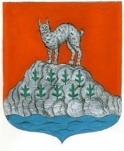 СОВЕТ ДЕПУТАТОВСЕВАСТЬЯНОВСКОГО СЕЛЬСКОГО ПОСЕЛЕНИЯПРИОЗЕРСКОГО МУНИЦИПАЛЬНОГО РАЙОНАЛЕНИНГРАДСКОЙ ОБЛАСТИ РЕШЕНИЕот 18 апреля 2024 года                                                                      № 236Об установлении границ территории осуществления территориального общественного самоуправления "Жилой дом №15 по улице Озерной в п.Богатыри"В соответствии со статьей 27 Федерального закона от 6 октября 2003 года № 131-ФЗ «Об общих принципах организации местного самоуправления в Российской Федерации», Уставом Севастьяновского сельского поселения, Положением о территориальном общественном самоуправлении в Севастьяновском сельском поселении, утвержденном решением Совета депутатов Севастьяновского сельского поселения от 05 марта 2019г №183, на основании заявления инициативной группы граждан, проживающих на территории Севастьяновского сельского поселения, об установлении границ осуществления территориального общественного самоуправления Совет депутатов Севастьяновского сельского поселения РЕШИЛ: 1. Установить границы территории осуществления территориального общественного самоуправления в Севастьяновском сельском поселении "Жилой дом №15 по улице Озерной в п.Богатыри", согласно приложению к настоящему решению.2. Настоящее решение вступает после дня его официального опубликования.Глава Севастьяновского сельского поселения                    В.И.Шевцова 